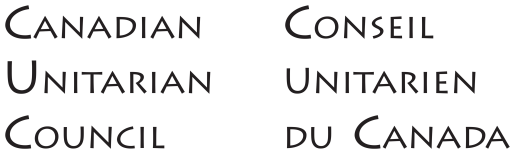 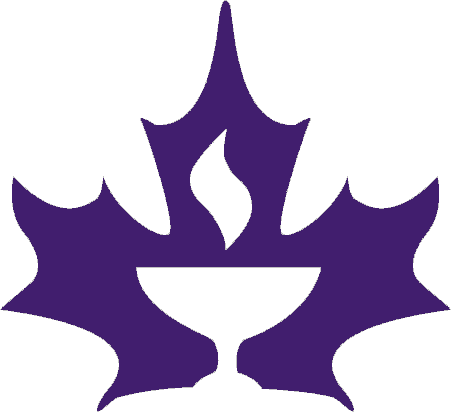 CANADIAN UNITARIAN COUNCILFEEDBACK FORM FOR PROPOSED MOTION ON ANNUAL PROGRAM CONTRIBUTION CALCULATION METHOD 2020This form is designed for congregations to specifically provide feedback on the proposed method for calculation the Annual Program Contribution (APC) from congregations to the CUC.We invite you to respond to the following questions. Your responses, along with those from other congregations, will assist the CUC Board in preparing a final version of the resolution for a vote at the upcoming Annual General Meeting (AGM) on May 11, 2019. Please submit your feedback by February 28th to treasurer@cuc.ca for your responses to be considered by the CUC Board.The final version of the resolution will be circulated to all congregations by mid-March so that your congregation can engage in further discussion about the resolution and decide how you may wish to instruct your delegates to vote on the resolution at the AGM.YOUR CONGREGATIONCongregational ContactsName of contact(s):Email address(es):Phone number(s):Name of Resolution:Is the proposed resolution relevant and timely?[  ] Yes   [  ] NoComments:Is the wording of the resolution clear and concise?[  ] Yes   [  ] NoComments:Is this a fairer and manageable method of calculation for your congregation?[  ] Yes   [  ] NoComments:Do you have questions about how the calculation method would work?[  ] Yes   [  ] NoComments:Do you have specific suggestions to improve or amend the resolution?Please elaborate:Other comments: